单元　细目　要点　要求　科目　一、绪论　1.儿科护理学的任务和范围　（1）任务
         （2）范围　掌握　①　一、绪论　2.儿科护士的角色与素质要求　（1）儿科护士的角色
         （2）素质要求　掌握　①　二、小儿保健　1.小儿年龄阶段划分及各期特点　（1）小儿年龄阶段的划分
         （2）各年龄期的特点　熟练掌握　①　二、小儿保健　2.生长发育　（1）小儿生长发育的规律
         （2）小儿生长发育的影响因素
         （3）小儿体格生长常用指标及其意义
         （4）小儿感觉运动功能的发育　熟练掌握
熟练掌握
 熟练掌握
         
 掌握　①　二、小儿保健　3.小儿心理发展　（1）语言的发展
         （2）情感的发展　掌握　①　二、小儿保健　4.小儿的营养与喂养　（1）小儿能量与营养素的需要
         （2）婴儿喂养
         （3）儿童少年膳食安排　了解
 熟练掌握
 了解　①
         ③
         ①　二、小儿保健　5. 预防接种　预防接种　熟练掌握　③　三、新生儿及患病新生儿的护理　1.概述　新生儿分类　熟练掌握　①　三、新生儿及患病新生儿的护理　2.足月新生儿的特点及护理　（1）正常新生儿的特点
         （2）新生儿的特殊生理状态
         （3）新生儿的护理　熟练掌握
掌握
 熟练掌握　①
         ①
         ③　三、新生儿及患病新生儿的护理　3.早产儿的特点及护理　（1）早产儿的特点
         （2）早产儿的护理　熟练掌握
熟练掌握　①
         ③　三、新生儿及患病新生儿的护理　4.新生儿窒息　（1）病因及发病机制
         （2）临床表现
         （3）治疗要点
         （4）护理措施　熟练掌握
熟练掌握
掌握
熟练掌握　①
         ③
         ②
         ③　三、新生儿及患病新生儿的护理　5.新生儿缺血缺氧性脑病　（1）病因及发病机制
         （2）临床表现
         （3）辅助检查
         （4）治疗要点
         （5）护理措施　熟练掌握
熟练掌握
了解
掌握
熟练掌握　①
         ③
         ②
         ②
         ③　三、新生儿及患病新生儿的护理　6.新生儿颅内出血　（1）病因及发病机制
         （2）临床表现
         （3）辅助检查
         （4）治疗要点
         （5）护理措施　熟练掌握
熟练掌握
了解
掌握
熟练掌握　①
         ③
         ②
         ②
         ③　三、新生儿及患病新生儿的护理　7.新生儿黄疸　（1）新生儿胆红素代谢特点
         （2）新生儿黄疸分类
         （3）临床表现
         （4）新生儿病理性黄疸的常见疾病
         （5）辅助检查
         （6）治疗要点
         （7）护理措施　熟练掌握
         熟练掌握
         熟练掌握
         掌握
         
         了解
         掌握
         熟练掌握　①
         ①
         ③
         ③
         
         ②
         ②
         ③　三、新生儿及患病新生儿的护理　8.新生儿肺透明膜病　（1）病因及发病机制
         （2）临床表现
         （3）辅助检查
         （4）治疗要点
         （5）护理措施　熟练掌握
         熟练掌握
         了解
         掌握
         熟练掌握　①
         ③
         ②
         ②
         ③　三、新生儿及患病新生儿的护理　9.新生儿肺炎　（1）病因及发病机制
         （2）临床表现
         （3）辅助检查
         （4）治疗要点
         （5）护理措施　熟练掌握
         熟练掌握
         了解
         掌握
         熟练掌握　①
         ③
         ②
         ②
         ③　三、新生儿及患病新生儿的护理　10.新生儿败血症　（1）病因及发病机制
         （2）临床表现
         （3）辅助检查
         （4）治疗要点
         （5）护理措施　熟练掌握
 熟练掌握
了解
 掌握
 熟练掌握　①
         ③
         ②
         ②
         ③　三、新生儿及患病新生儿的护理　11.新生儿寒冷损伤综合征　（1）病因及发病机制
         （2）临床表现
         （3）治疗要点
         （4）护理措施　熟练掌握
熟练掌握
         掌握
         熟练掌握　①
         ③
         ②
         ③　三、新生儿及患病新生儿的护理　12.新生儿破伤风　（1）病因及发病机制
         （2）临床表现
         （3）治疗要点
         （4）护理措施　熟练掌握
         熟练掌握
         掌握
         熟练掌握　①
         ③
         ②
         ③　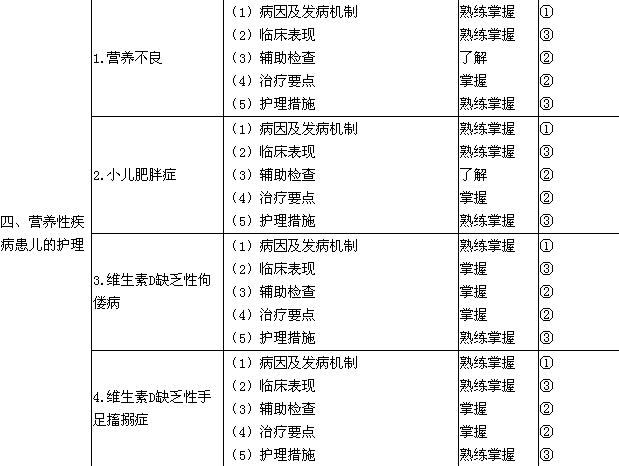 五、消化系统疾病患儿的护理　1.小儿消化系统解剖生理特点　小儿消化系统解剖生理特点　掌握　①　五、消化系统疾病患儿的护理　2.口腔炎　（1）病因
         （2）临床表现
         （3）治疗要点
         （4）护理措施　熟练掌握
         熟练掌握
         掌握
         熟练掌握　①
         ③
         ②
         ③　五、消化系统疾病患儿的护理　3.小儿腹泻　（1）病因及发病机制
         （2）临床表现
         （3）辅助检查
         （4）治疗要点
         （5）护理措施　熟练掌握
         熟练掌握
         掌握
         掌握
         熟练掌握　①
         ③
         ②
         ②
         ③　五、消化系统疾病患儿的护理　4.急性坏死性小肠结肠炎　（1）病因及发病机制
         （2）临床表现
         （3）辅助检查
         （4）治疗要点
         （5）护理措施　熟练掌握
         熟练掌握
         了解
         掌握
         熟练掌握　①
         ③
         ②
         ②
         ③　五、消化系统疾病患儿的护理　5.小儿液体疗法及护理　（1）小儿体液平衡的特点
         （2）常用液体种类、成份及配制
         （3）液体疗法　掌握
         熟练掌握
         掌握　①
         ②
         ②　六、呼吸系统病患儿的护理　1.小儿呼吸系统生理特点　（1）解剖特点
         （2）生理特点
         （3）免疫特点　了解
         掌握
         了解　①　六、呼吸系统病患儿的护理　2.急性上呼吸道感染　（1）病因
         （2）临床表现
         （3）治疗要点
         （4）护理措施　熟练掌握
         熟练掌握
         掌握
         熟练掌握　①
         ③
         ②
         ③　六、呼吸系统病患儿的护理　3.急性感染性喉炎　（1）病因
         （2）临床表现
         （3）治疗要点
         （4）护理措施　熟练掌握
         熟练掌握
         掌握
         熟练掌握　①
         ③
         ②
         ③　六、呼吸系统病患儿的护理　4.急性支气管炎　（1）病因及发病机制
         （2）临床表现
         （3）辅助检查
         （4）治疗要点
         （5）护理措施　熟练掌握
         熟练掌握
         掌握
         掌握
         熟练掌握　①
         ③
         ②
         ②
         ③　六、呼吸系统病患儿的护理　5.小儿肺炎　（1）分类
         （2）病因及发病机制
         （3）临床表现
         （4）辅助检查
         （5）治疗要点
         （6）护理措施　掌握
         熟练掌握
         熟练掌握
         了解
         掌握
         熟练掌握　①
         ①
         ③
         ②
         ②
         ③　七、循环系统疾病患儿的护理　1.小儿循环系统解剖生理特点　（1）心脏
         （2）心率
         （3）血压　了解
         掌握
         掌握　①　七、循环系统疾病患儿的护理　2.先天性心脏病　（1）先天性心脏病概述
         1）分类
         （2）常见先天性心脏病（室间隔缺损、房间隔缺损、动脉导管未闭、法洛四联症）
         1）发病机制
         2）临床表现
         3）辅助检查
         4）治疗要点
         （3）护理
         1）护理措施　
         掌握
         
         
         
         掌握
         熟练掌握
         了解
         掌握
         熟练掌握
         ①
         
         
         
         ①
         ③
         ②
         ②
         ③八、血液系统疾病患儿的护理　1.小儿造血和血液特点　（1）小儿造血特点
         （2）小儿血液特点　了解
         掌握　①　八、血液系统疾病患儿的护理　2.小儿贫血概述　（1）小儿贫血诊断标准
         （2）小儿贫血的分类　掌握　①　八、血液系统疾病患儿的护理　3.营养性缺铁性贫血　（1）病因及发病机制
         （2）临床表现
         （3）辅助检查
         （4）治疗要点
         （5）护理措施　熟练掌握
         熟练掌握
         掌握
         掌握
         熟练掌握　①
         ③
         ②
         ②
         ③　八、血液系统疾病患儿的护理　4.营养性巨幼红细胞性贫血　（1）病因及发病机制
         （2）临床表现
         （3）辅助检查
         （4）治疗要点
         （5）护理措施　熟练掌握
         熟练掌握
         了解
         掌握
         熟练掌握　①
         ③
         ②
         ②
         ③　八、血液系统疾病患儿的护理　5.原发性血小板减少性紫癜　（1）病因及发病机制
         （2）临床表现
         （3）辅助检查
         （4）治疗要点
         （5）护理措施　熟练掌握
         熟练掌握
         了解
         掌握
         熟练掌握　①
         ③
         ②
         ②
         ③　九、泌尿系统疾病患儿的护理　1.小儿泌尿系统解剖生理特点　（1）解剖特点
         （2）生理特点　掌握　①　九、泌尿系统疾病患儿的护理　2.急性肾小球肾炎　（1）病因及发病机制
         （2）临床表现
         （3）辅助检查
         （4）治疗要点
         （5）护理措施　熟练掌握
         熟练掌握
         掌握
         掌握
         熟练掌握　①
         ③
         ②
         ②
         ③　九、泌尿系统疾病患儿的护理　3.原发性肾病综合征　（1）病因及发病机制
         （2）临床表现
         （3）辅助检查
         （4）治疗要点
         （5）护理措施　熟练掌握
         熟练掌握
         了解
         掌握
         熟练掌握　①
         ③
         ②
         ②
         ③　九、泌尿系统疾病患儿的护理　4.泌尿道感染　（1）病因
         （2）临床表现
         （3）辅助检查
         （4）治疗要点
         （5）护理措施　熟练掌握
         熟练掌握
         了解
         掌握
         熟练掌握　①
         ③
         ②
         ②
         ③　十、神经系统疾病患儿的护理　1.小儿神经系统解剖生理特点　（1）小儿神经系统特点
         （2）神经反射　掌握
         了解　①
         ②　十、神经系统疾病患儿的护理　2.化脓性脑膜炎　（1）病因及发病机制
         （2）临床表现
         （3）辅助检查
         （4）治疗要点
         （5）护理措施　熟练掌握
         熟练掌握
         了解
         掌握
         熟练掌握　①
         ③
         ②
         ②
         ③　十、神经系统疾病患儿的护理　3.病毒性脑膜炎、脑炎　（1）病因及发病机制
         （2）临床表现
         （3）辅助检查
         （4）治疗要点
         （5）护理措施　熟练掌握
         熟练掌握
         了解
         掌握
         熟练掌握　①
         ③
         ②
         ②
         ③　十、神经系统疾病患儿的护理　4.急性感染性多发性神经根神经炎　（1）病因及发病机制、分型
         （2）临床表现
         （3）辅助检查
         （4）治疗要点
         （5）护理措施　熟练掌握
         熟练掌握
         了解
         掌握
         熟练掌握　①
         ③
         ②
         ②
         ③　十、神经系统疾病患儿的护理　5.脑性瘫痪　（1）病因及发病机制
         （2）临床表现
         （3）辅助检查
         （4）治疗要点
         （5）护理措施　熟练掌握
         熟练掌握
         了解
         掌握
         熟练掌握　①
         ③
         ②
         ②
         ③　十、神经系统疾病患儿的护理　6.注意缺陷多动障碍　（1）病因及发病机制
         （2）临床表现
         （3）治疗要点
         （4）护理措施　熟练掌握
         熟练掌握
         掌握
         熟练掌握　①
         ③
         ②
         ③　十一、结缔组织疾病患儿的护理　1.风湿热　（1）病因及发病机制
         （2）临床表现
         （3）辅助检查
         （4）治疗要点
         （5）护理措施　熟练掌握
         熟练掌握
         了解
         掌握
         熟练掌握　①
         ③
         ②
         ②
         ③　十一、结缔组织疾病患儿的护理　2.儿童类风湿病　（1）病因及发病机制
         （2）临床表现
         （3）辅助检查
         （4）治疗要点
         （5）护理措施　熟练掌握
         熟练掌握
         了解
         掌握
         熟练掌握　①
         ③
         ②
         ②
         ③　十一、结缔组织疾病患儿的护理　3.过敏性紫癜　（1）病因及发病机制
         （2）临床表现
         （3）辅助检查
         （4）治疗要点
         （5）护理措施　熟练掌握
         熟练掌握
         了解
         掌握
         熟练掌握　①
         ③
         ②
         ②
         ③　十一、结缔组织疾病患儿的护理　4.皮肤粘膜淋巴结综合征　（1）病因及发病机制
         （2）临床表现
         （3）辅助检查
         （4）治疗要点
         （5）护理措施　掌握
         掌握
         了解
         掌握
         熟练掌握　①
         ③
         ②
         ②
         ③　十二、常见传染病患儿的护理　1.传染病总论　（1）传染过程
         （2）传染病的基本特征
         （3）传染病流行的三个环节
         （4）影响流行过程的因素
         （5）传染病的临床特点
         （6）传染病的预防
         （7）小儿传染病的护理管理　熟练掌握　①
         ①
         ①
         ①
         ③
         ③
         ③　十二、常见传染病患儿的护理　2.麻疹　（1）病因及发病机制
         （2）流行病学
         （3）临床表现
         （4）辅助检查
         （5）治疗要点
         （6）护理措施　熟练掌握
         熟练掌握
         熟练掌握
         了解
         掌握
         熟练掌握　①
         ①
         ③
         ②
         ②
         ③　十二、常见传染病患儿的护理　3.水痘　（1）病因及发病机制
         （2）流行病学
         （3）临床表现
         （4）辅助检查
         （5）治疗要点
         （6）护理措施　熟练掌握
         熟练掌握
         熟练掌握
         了解
         掌握
         熟练掌握　①
         ①
         ③
         ②
         ②
         ③　十二、常见传染病患儿的护理　4.猩红热　（1）病因及发病机制
         （2）流行病学
         （3）临床表现
         （4）辅助检查
         （5）治疗要点
         （6）护理措施　熟练掌握
         熟练掌握
         熟练掌握
         了解
         掌握
         熟练掌握　①
         ①
         ③
         ②
         ②
         ③　十二、常见传染病患儿的护理　5.流行腮腺炎　（1）病因及发病机制
         （2）流行病学
         （3）临床表现
         （4）辅助检查
         （5）治疗要点
         （6）护理措施　熟练掌握
         熟练掌握
         熟练掌握
         了解
         掌握
         熟练掌握　①
         ①
         ③
         ②
         ②
         ③　十二、常见传染病患儿的护理　6.中毒型细菌性痢疾　（1）病因及发病机制
         （2）流行病学
         （3）临床表现
         （4）辅助检查
         （5）治疗要点
         （6）护理措施　熟练掌握
         熟练掌握
         熟练掌握
         了解
         掌握
         熟练掌握　①
         ①
         ③
         ②
         ②
         ③　十三、小儿结核病的护理　1.总论（1）病因及发病机制
         （2）辅助检查
         （3）预防
         （4）治疗原则　掌握
  掌握
 掌握
 了解　①
         ②
         ③
         ②　十三、小儿结核病的护理　2.原发型肺结核　（1）发病机制及病理改变
         （2）临床表现
         （3）辅助检查
         （4）治疗要点
         （5）护理措施　熟练掌握
 熟练掌握
 了解
  掌握
  熟练掌握　①
         ③
         ②
         ②
         ③　十三、小儿结核病的护理　3.急性粟粒型肺结核　（1）病因及发病机制
         （2）临床表现
         （3）辅助检查
         （4）治疗要点
         （5）护理措施　熟练掌握
 熟练掌握
 了解
 掌握
  熟练掌握　①
         ③
         ②
         ②
         ③　十三、小儿结核病的护理　4.结核性脑膜炎　（1）病因及发病机制
         （2）临床表现
         （3）辅助检查
         （4）治疗要点
         （5）护理措施熟练掌握
  熟练掌握
  掌握
 掌握
  熟练掌握　①
         ③
         ②
         ②
         ③　十四、常见急症患儿的护理　1. 小儿惊厥　（1）病因及发病机制
         （2）临床表现
         （3）辅助检查
         （4）治疗要点
         （5）护理措施　熟练掌握
  熟练掌握
  了解
 掌握
  熟练掌握　①
         ③
         ②
         ②
         ③　十四、常见急症患儿的护理　2.急性颅内压增高　（1）病因及发病机制
         （2）临床表现
         （3）辅助检查
         （4）治疗要点
         （5）护理措施　熟练掌握
 熟练掌握
  了解
 掌握
  熟练掌握　①
         ③
         ②
         ②
         ③　十四、常见急症患儿的护理　3.急性呼吸衰竭　（1）病因及发病机制
         （2）临床表现
         （3）辅助检查
         （4）治疗要点
         （5）护理措施　熟练掌握
  熟练掌握
  了解
  掌握
  熟练掌握　①
         ③
         ②
         ②
         ③　十四、常见急症患儿的护理　4.充血性心力衰竭　（1）病因及发病机制
         （2）临床表现
         （3）辅助检查
         （4）治疗要点
         （5）护理措施　熟练掌握
 熟练掌握
了解
  掌握
  熟练掌握　①
         ③
         ②
         ②
         ③　十四、常见急症患儿的护理　5.急性肾衰竭　（1）病因及发病机制
         （2）临床表现
         （3）辅助检查
         （4）治疗要点
         （5）护理措施　熟练掌握
  熟练掌握
 了解
  掌握
  熟练掌握　①
         ③
         ②
         ②
         ③　十四、常见急症患儿的护理　6.心跳呼吸骤停　（1）病因及发病机制
         （2）临床表现
         （3）辅助检查
         （4）治疗要点
         （5）护理措施　熟练掌握
  熟练掌握
 了解
 掌握
  熟练掌握　①
         ③
         ②
         ②
         ③　